УТВЕРЖДАЮ: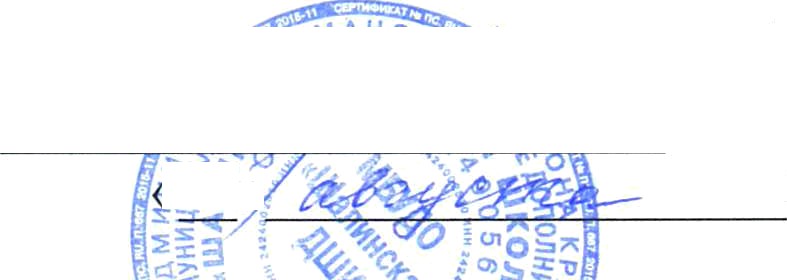 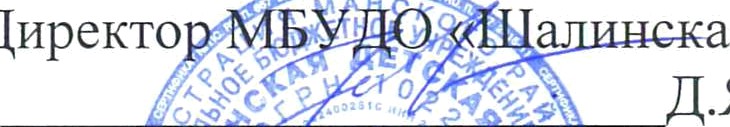 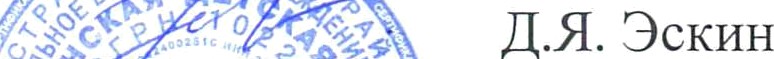 Директо	я ДШИ»»	2023г.Календарный учебный график на 2023-2024 учебный годМБУДО «Шалинская детская школа искусств» по дополнительные общеразвивающим программам в области музыкального искусствачетверть8 недельОсенние каникулы9 календарны днейIIчетверть8 недельЗимниеканикулы11 календарньп днейIIIчетверть 11 недель/ Дляобучающихся 1 классов-10 недельДополнительные каникулыдля обучающихся 1 классов- 7 к. днейВесенние каникулы9календарны днейIVЧетверть8 недель01.09.23-28.10.2023-07.11.2023-30.12.2023-10.01.2024-14.02.24-20.02.2423.03.2024-01.04.2024  —27.10.202306.11.2023г.29.12.202309.01.202422.03.202431.03.202426.05.2024